3.pielikumsMinistru kabineta2015.gada __________ noteikumiem Nr.___Transportlīdzekļu pazīšanas zīmesSatiksmes ministrs 								A.MatīssVīza: Valsts sekretārs								K.Ozoliņš18.03.2015. 11:10102Juris Teteris, 67025725juris.teteris@csdd.gov.lvNr.AttēlsAttēlsAttēlsAttēlsAttēlsAttēlsAttēlsAttēlsAttēlsAttēlsAttēlsAttēlsNosaukums1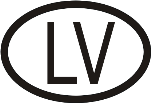 Latvijas valsts atšķirības zīme2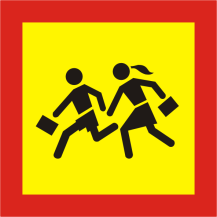 Bērnu grupa3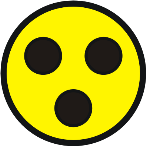 Vadītājs – nedzirdīgs vai kurlmēms4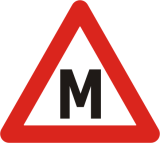 Mācību transportlīdzeklis5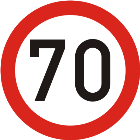 Ātruma ierobežojums6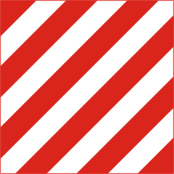 Krava ārpus transportlīdzekļa gabarītiem7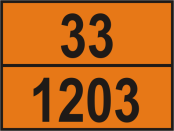 Bīstama krava7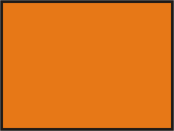 Bīstama krava8A) 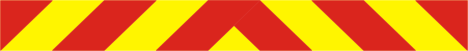 Kravas automobilis, kura pilna masa pārsniedz 12 t, posmains tūristu autobuss8B) B) B) B) Kravas automobilis, kura pilna masa pārsniedz 12 t, posmains tūristu autobuss8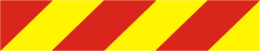 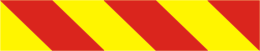 Kravas automobilis, kura pilna masa pārsniedz 12 t, posmains tūristu autobuss8Kravas automobilis, kura pilna masa pārsniedz 12 t, posmains tūristu autobuss8C)C)D) D) D) 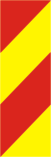 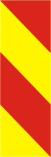 Kravas automobilis, kura pilna masa pārsniedz 12 t, posmains tūristu autobuss8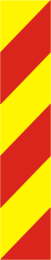 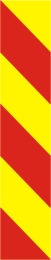 D) D) D) Kravas automobilis, kura pilna masa pārsniedz 12 t, posmains tūristu autobuss8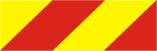 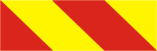 Kravas automobilis, kura pilna masa pārsniedz 12 t, posmains tūristu autobuss9A)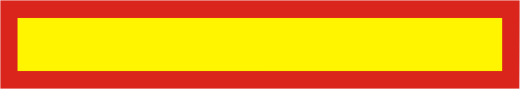 Piekabe (puspiekabe), kuras garums, ieskaitot jūgierīci, pārsniedz 8m vai pilna masa pārsniedz 10 t9B)Piekabe (puspiekabe), kuras garums, ieskaitot jūgierīci, pārsniedz 8m vai pilna masa pārsniedz 10 t9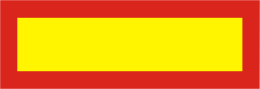 Piekabe (puspiekabe), kuras garums, ieskaitot jūgierīci, pārsniedz 8m vai pilna masa pārsniedz 10 t9Piekabe (puspiekabe), kuras garums, ieskaitot jūgierīci, pārsniedz 8m vai pilna masa pārsniedz 10 t9C)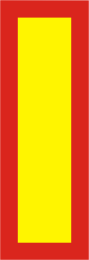 D)D)D)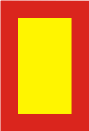 Piekabe (puspiekabe), kuras garums, ieskaitot jūgierīci, pārsniedz 8m vai pilna masa pārsniedz 10 t9Piekabe (puspiekabe), kuras garums, ieskaitot jūgierīci, pārsniedz 8m vai pilna masa pārsniedz 10 t9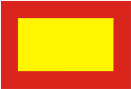 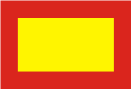 Piekabe (puspiekabe), kuras garums, ieskaitot jūgierīci, pārsniedz 8m vai pilna masa pārsniedz 10 t10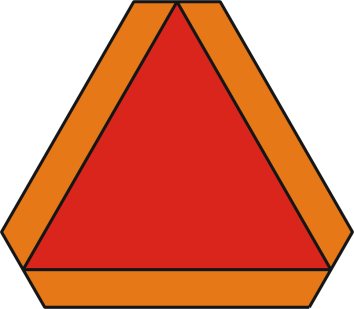 Lēngaitas transportlīdzeklis11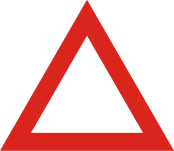 Avārijas zīme12Averss: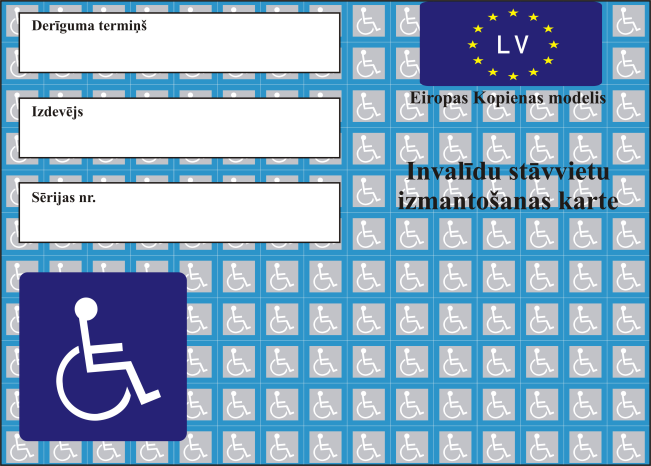 Averss:Averss:Averss:Averss:Averss:Averss:Averss:Averss:Averss:Averss:Averss:Invalīdu stāvvietu izmantošanas karte12Reverss:Reverss:Reverss:Reverss:Reverss:Reverss:Reverss:Reverss:Reverss:Reverss:Reverss:Reverss:Invalīdu stāvvietu izmantošanas karte12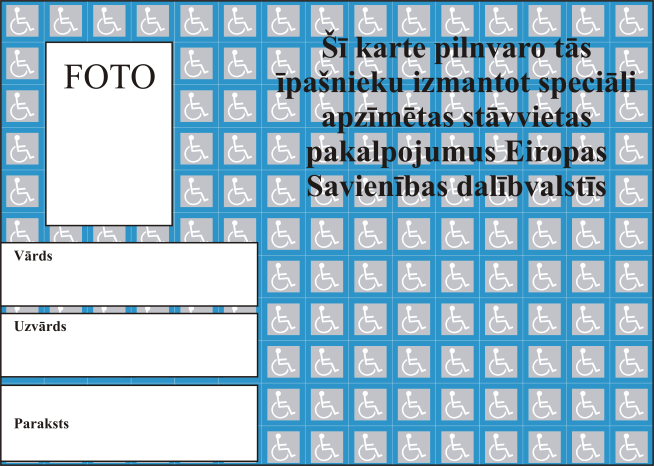 Invalīdu stāvvietu izmantošanas karte